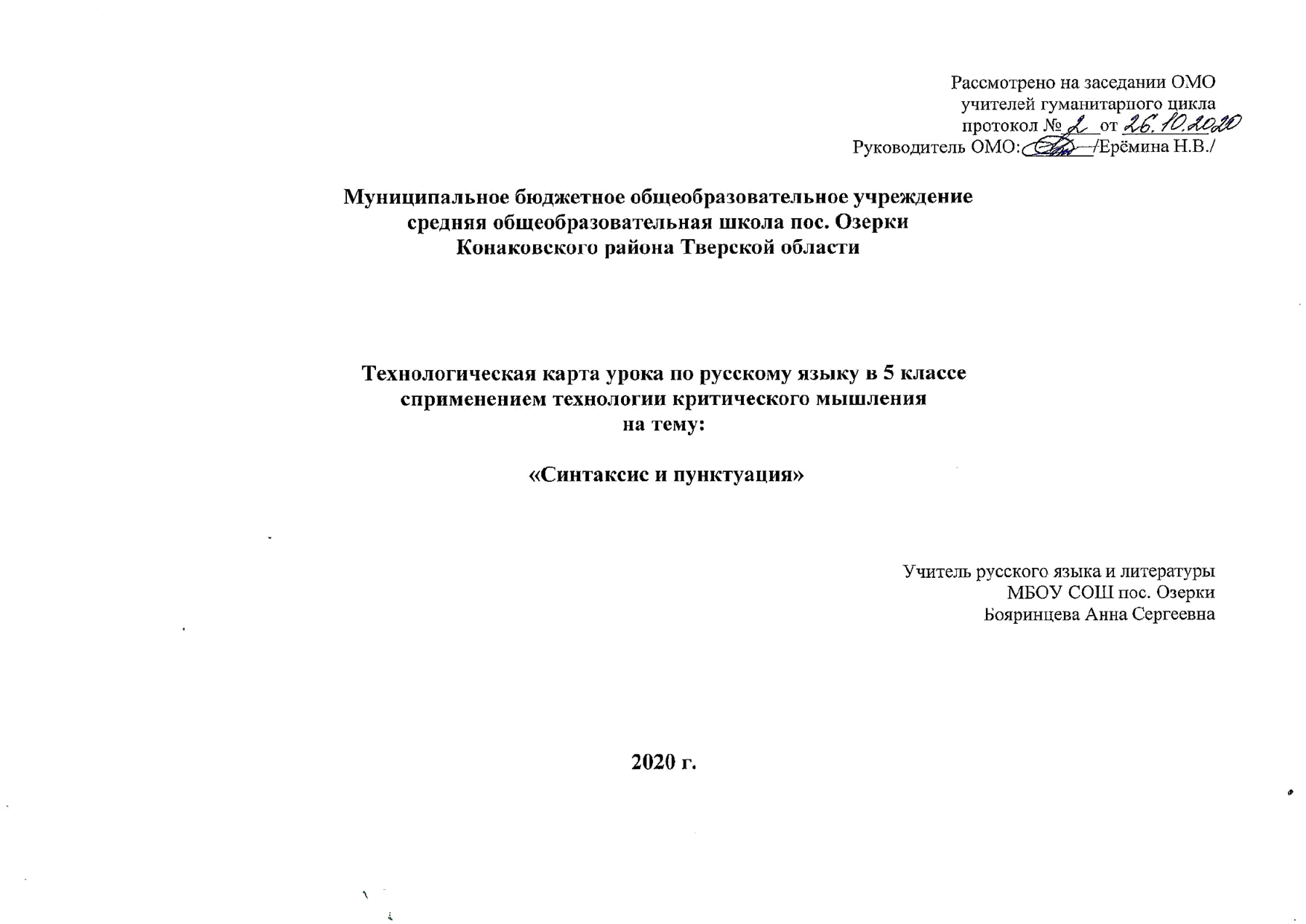 Тема урока: «Синтаксис и пунктуация»Тип урока: интегрированный урок с применением технологии критического мышленияЦель урока: повторить и обобщить сведения, изученные  в разделе «Синтаксис и пунктуация» в начальной школе с опорой на художественный текст.Задачи урока: Образовательные:-развить умение формулировать определение понятий,  умение работать с художественным текстом.-развить умение находить грамматическую основу предложений, строить схемы предложений, выделять словосочетания из предложений;-совершенствовать умения правильно оформлять предложения разных видов.Развивающие:- осуществление системно-деятельностного подхода- создать ситуацию успеха, направленную на развитие творческих способностей учащихся;Воспитательные:-воспитание интереса и уважения к родному языку;-развитие творческого мышления.Планируемые  образовательные результаты:Личностные: воспитание интереса к предмету через разные виды работ, умение соотносить свои действия с планируемым результатом, корректировать их, потребность в самовыражении и самореализации.Метапредметные: овладение приемами отбора и систематизации материала на определенную тему; умение вести самостоятельный -поиск информации, способность к преобразованию, сохранению и передаче информации, полученной в результате чтения.Предметные:  знать понятия синтаксис и пунктуация, словосочетание, предложение, знаки препинания,  отличать словосочетание от слова и предложения; уметь анализировать художественный текст (басню) с точки зрения разделов русского языка.  Коммуникативные: формулировка собственного мнения; постановка вопросов, необходимых для организации собственной деятельности и сотрудничества с партнером; осуществление оценки действий партнера, включение в диалог. Технологии: технология развития критического мышления, ИКТ – технология, здоровьесберегающаяМетоды: объяснительно-иллюстративный, метод дифференцированного обучения.Приёмы: беседа, обсуждение в группах,  прием «Кластер», прием «Инсерт», прием «Синквейн».Ход урокаИспользованная литература и источники ИнтернетРусский язык. 5 класс. Учеб.для общеобразоват. организаций. В 2 ч./ Т.А. Ладыженская, М.Т. Баранов, Л.А. Тростенцова и др.; науч. ред. Н.М.Шанский. – 2 изд. – М.: Просвещение, 2013.Богданова Г.А. Уроки русского языка в 5 классе: кн. Для учителя / Г.А. Богданова. – 4-е изд. – М.: Просвещение, 2008.Егорова Н.В. Поурочные разработки по русскому языку. 5 класс. – 2-е изд. – М.: ВАКО, 2013.Влодавская Е.А. Дидактические материалы по русскому языку: 5 класс: к учебнику Т.А. Ладыженской и др. «Русский язык. 5 кл.» / Е.А. Влодавская. – 3-е изд. – М.: Изд-во «Экзамен», 2014.№Этапы урокаДеятельность учителяДеятельность обучающихся (в т.ч. задания, выполнение которых приведет к достижению запланированных результатов)1.Мотивирование к деятельности(включение в учебную деятельность)2 минДоброе утро! Рада вас видеть на уроке русского языка, который по словам писателя А.Куприна «в умелых руках и опытных устах - красив, певуч и  выразителен».Включаются в учебную деятельность.1.Мотивирование к деятельности(включение в учебную деятельность)2 минЧто же предлагаю начать нашу работу!Обучающиеся получают положительный эмоциональный настрой.2. Мотивация к деятельности3 минСегодня  у нас с вами необычный урок, к нам пришел в гости Петя Ошибкин. Он расстроен, не знает как ему выполнить домашнее задание. В руках у Пети  литературный текст с заданиями  и путеводитель по лингвистической стране «Русский язык». Давайте ему поможем всё выполнить, чтобы он получил «5»! Вы должно строго следовать карте. Открываем тетради, записываем число и классная работа и пропустите пока строчку, чуть позже запишем тему урока.Включение  в учебную деятельность.3    Стадия вызова (Задачи: актуализация имеющихся знаний; пробуждение у учащихся интереса к получению новой информации, систематизируют информацию до изучения нового материала)7 минутУ вас на партах лежит текст. Разминка.Посмотрите, пожалуйста, вспомните  его и ответьте на вопросы:Кто является автором текста?Как называется текст?Какой жанр текста?А что такое басня?Что обязательно присутствует в басне?Молодцы! Размышляют и отвечают на вопросы и вспоминают пройденный материал из уроков литературы, индивидуальная работа:И.А.КрыловЛисица и виноградЭто басня.Басня –  небольшое повествовательно произведение аллегорического (иносказательного) характера с прямо сформулированным моральным выводом.Мораль3    Стадия вызова (Задачи: актуализация имеющихся знаний; пробуждение у учащихся интереса к получению новой информации, систематизируют информацию до изучения нового материала)7 минутА теперь давайте посмотрим 1 задание. Мы попадаем в город «Фонетика». Предлагаю вам поработать в группах и вспомнить всё, что вы знаете о фонетике и составить кластер:ЗАДАНИЕ I.Найдите в тексте слово, которое состоит  из 11 букв и 10 звуков?Ответ: разгорелисьПереходим к следующему городу. Это «Морфология»ЗАДАНИЕ II.Работа в группах. Составляют кластер, затем проверяют и выполняют задание.Ищут слово, анализируют, спорят, выслушивают друг друга. Работают в группе.Индивидуальная работа. Думают и 3    Стадия вызова (Задачи: актуализация имеющихся знаний; пробуждение у учащихся интереса к получению новой информации, систематизируют информацию до изучения нового материала)7 минутКаждый из вас по очереди читает слово из отрывка басни  и определяет какой частью речи является оно?Голодная кума  Ли…а залезла в сад;В нем винограду к…сти рделись.У кумушки глаза и зубы разгорелись;А кисти соч…ые, как яхонты, горя…;ЗАДАНИЕ III.Теперь нас приветствует город «Орфография». Ребята, вам нужно в тексте вместо пропусков вставить буквы. Голодная кума  Ли…а залезла в сад;В нем винограду к…сти рделись.У кумушки глаза и зубы разгорелись;А кисти соч…ые, как яхонты, горя…;Лишь то бед…, висят они высоко:Отколь и ка… она к ним ни зайдет,Хоть видит око,Да зуб неймет.Пробившись попусту ча… целый,Пошла и говор…т с досадою: "Ну что ж!На взгляд-то он хорош,Да зелен - ягодки нет зрелой:Тотчас о…комину набьешь". Ребята, какое слово у вас получилось? СИНТАКСИС. Верно.А теперь вам предлагают отгадать ребус по первым буквам. Вспомните, кто является главными героями басен?Ответ: Животные. Считается, что образ каждого животного у баснописца - это аллегория какой-либо черты характера.Теперь отгадайте картинки и составьте слово по первым буквам.Какое слово у вас получилось? ПУНКТУАЦИЯ.Записываем в тетради  тему нашего урока: «Синтаксис и пунктуация». Цель нашего урока -повторить и обобщить сведения, изученные  в разделе «Синтаксис и пунктуация» в начальной школе с опорой на художественный текст(басню)называют части речи.Голодная (прил.)  кума (сущ)  Ли…а (сущ) залезла(гл.)  в (предлог)  сад (сущ);В (предл.) нем (местом.)  винограду (сущ) к…сти (сущ.) рделись (гл.).У (предл.)  кумушки (сущ.)  глаза (сущ.)и (союз)  зубы (сущ.) разгорелись (гл.);А (союз) кисти (сущ.) соч…ые (прил.), как (союз) яхонты (сущ.), горя… (гл.);Работа в парах. Записывают в тетради слова, комментируют, подчёркивают вставленную букву и называют слово «СИНТАКСИС»Голодная кума ЛиСа залезла в сад;В нем винограду кИсти рделись.У кумушки глаза и зубы разгорелись;А кисти сочНые, как яхонты, горяТ;Лишь то бедА, висят они высоко:Отколь и каК она к ним ни зайдет,Хоть видит око,Да зуб неймет.Пробившись попусту чаС целый,Пошла и говорИт с досадою: "Ну что ж!На взгляд-то он хорош,Да зелен - ягодки нет зрелой:Тотчас оСкомину набьешь".П-петух У-уткаН- носорогК – кукушкаТ-тигрУ-улиткаА- аистЦ- цапляИ- индюкЯ- ягненокПУНКТУАЦИЯРаботают индивидуально, разгадывают ребус, затем формулируют тему  и цель урока.4.Стадия осмысления (Задачи: получение учащимися новой информации и работа с ней; классификация полученной информации, сохранение интереса к изучаемой теме)15 минутРабота с учебником, §24.Синтаксис – это раздел науки о языке, в котором изучаются словосочетание, предложение, текст, а также правила их построения.Пунктуация – раздел науки о языке, в котором изучаются система знаков и правила их постановки.  Читают правила и разбирают их. Работают с текстом из учебника и делают пометы на полях и заполняют таблицу с графами " V "- уже знал; «+»- новое; «-»-думал иначе; «?» - не понял, есть вопросы  (прием «Инсерт»).5Физкультминутка2 минСейчас мы с вами проведём физкультминутку. Поскольку сегодня мы повторяем изученный материал из синтаксиса и пунктуации, то разминка будет связана со знанием терминологии, которую мы используем.Правила игры. Ученики встают со своих мест, руки на поясе. Учитель называет различные термины. Если термины относятся к синтаксису-приседают, если же к другим разделам языка – поднимают руки.Приставка, грамматическая основа, словосочетание, корень, основа слова, запятая, обстоятельство, тире, суффикс, предложение, обращение, буква, звук.Выполняют физкультминутку.6Стадия осмысления (Задачи: открытие нового знания, поиск ответов на поставленный ранее вопрос, выявление затруднений)Продолжаем работать. Посмотрите и назовите мне все знаки препинания, которые встречаются в басне «Лисица и виноград»? А какие еще  знаки препинания вы знаете?. – точка
? – вопросительный знак
! – восклицательный знак
… – многоточие
, – запятая
; – точка с запятой
: – двоеточие
- – тире
( ) – скобки двойные (круглые)
« » – кавычки двойные.А теперь обратимся к нашему тесту и выполним ЗАДАНИЕ  IV (дифференцированное задание)1 группа (низкий уровень обученности) выписать из 1 четверостишия – словосочетания и обозначить главные и зависимые слова.2 группа (средний уровень обученности) выписать первое предложение из басни и сделать синтаксический разбор его.3 группа (высокий уровень обученности) выписать средства выразительности.Перечисляют знаки препинания, которые они знают. В русском языке их 10. Стремятся отследить сам процесс знакомство с новой информацией, обращают внимание на то, что больше привлекает и интересует. (приблизительные ответы ребят)Работают над своими заданиями, решают проблемы, обдумывают варианты выполнения заданий. Проверка выполненных заданий.1 группа: кума (какая?) голодная, залезла (куда?) в сад, рделись (где?) в нём, разгорелись (у кого?) у кумушки2 группа: Голодная (определение  выраж. Прил.) кума  Ли…а (подлеж.выраж.сущ.)  залезла (сказуемое выраж. гл.)  в (пр.)  сад (обстоят. выраж. сущ.); В (предлог)  нем (обстоят.выраж. местоим. ) винограду (дополн.выраж. сущ.)  к…сти (подлеж. выраж. сущ.) рделись (сказ., выраж. гл.).3 группа: сравнение:  кисти, как яхонты, эпитеты: кисти сочные, ягодка зрелая, голодная кума.Слушают и проверяют работу у друг друга.7Стадия рефлексии (Задачи: анализ и творческая переработка, интерпретация изученной информации, оценка процесса)10 минутРебята, вы МОЛОДЦЫ!!!!! А сейчас небольшое творческое задание, я предлагаю вам составить синквейн на тему (по выбору): «Пунктуация».Вы помогли сегодня Пете Ошибкину! Теперь он точно получит за домашнюю работу «отлично».Синквейн: 1 строчка – сущ.или местоим. – тема 2 строчка – 2 прила-х - свойства темы3 строчка – 3 глагола – действие темы4 строчка – 4 слова – личное отношение к теме5 строчка – 1 слово – суть темыСоставляют синквейны: ПунктуацияПолезная, нужнаяУчит, помогает, рассказываетИзучает знаки препинанияГрамотность8Подведение итогов3 минутыЧто нового вы узнали на уроке?Какие разделы русского языка мы с вами сегодня повторили?Какой этап урока вам понравился? Поднимите карточки оранжевого  цвета, если урок понравился, голубого – остались вопросы, белого – не поняли ничего.Обучающиеся подводят итог урока, отвечают на вопросы,  размышляют,  оценивают свою работу.9.Домашнее задание(дифференцированное)3 минуты1 уровень: составить синквейн на тему: «Синтаксис» или «Басня»2 уровень: составить кроссворд из 8-11 слов по изученным темам3 уровень: написать свою басню- Спасибо вам за урок. Урок окончен.Открывают дневники, записывают домашнее задание.